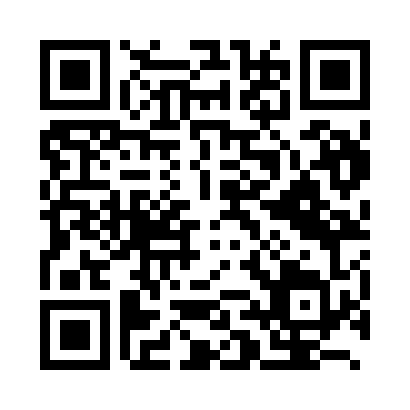 Prayer times for Hiroshima, JapanWed 1 May 2024 - Fri 31 May 2024High Latitude Method: NonePrayer Calculation Method: Muslim World LeagueAsar Calculation Method: ShafiPrayer times provided by https://www.salahtimes.comDateDayFajrSunriseDhuhrAsrMaghribIsha1Wed3:485:2012:073:506:558:222Thu3:465:1912:073:516:558:233Fri3:455:1812:073:516:568:244Sat3:445:1712:073:516:578:255Sun3:425:1612:073:516:588:266Mon3:415:1612:073:516:598:277Tue3:405:1512:073:516:598:288Wed3:385:1412:073:517:008:309Thu3:375:1312:073:517:018:3110Fri3:365:1212:073:517:028:3211Sat3:355:1112:073:517:028:3312Sun3:345:1012:073:517:038:3413Mon3:335:0912:073:517:048:3514Tue3:315:0912:073:527:058:3615Wed3:305:0812:073:527:068:3716Thu3:295:0712:073:527:068:3817Fri3:285:0712:073:527:078:3918Sat3:275:0612:073:527:088:4019Sun3:265:0512:073:527:098:4120Mon3:255:0512:073:527:098:4221Tue3:245:0412:073:527:108:4322Wed3:235:0312:073:527:118:4423Thu3:235:0312:073:537:118:4524Fri3:225:0212:073:537:128:4625Sat3:215:0212:073:537:138:4726Sun3:205:0112:073:537:148:4827Mon3:195:0112:073:537:148:4928Tue3:195:0012:083:537:158:5029Wed3:185:0012:083:547:158:5130Thu3:175:0012:083:547:168:5231Fri3:174:5912:083:547:178:53